Hoofdstuk 1		Visie op een veilige school1.1 Visie	Wij willen onze leerlingen stimuleren om een positief-kritische levenshouding te ontwikkelen. Daarmee leren zij op te komen voor hun eigen mening en ideeën, zelf keuzes te maken en de verantwoordelijkheid voor die keuzes te aanvaarden en te dragen. Het is daarbij nodig dat ze hun eigen gevoelens kunnen begrijpen en uiten, een positief zelfbeeld ontwikkelen, trouw aan zichzelf blijven, zelfstandig en weerbaar zijn en zich ook kwetsbaar durven opstellen.We leven in een multiculturele samenleving waarin geven en nemen in evenwicht zou moeten zijn. Daarom vinden wij het voor onze leerlingen belangrijk, dat zij in veiligheid met anderen leren samenwerken en daartoe bereid zijn; dat zij met emoties en of conflicten leren omgaan en daarbij oplossingsgericht zijn.Respect en begrip voor elkaar, een luisterend oor en het accepteren van individuele verschillen is daarbij een belangrijke basishouding. Dat betekent ook, dat leerlingen bereid zijn elkaars gezichtspunt in te nemen, dat ze kunnen luisteren om te begrijpen en dat ze zich kunnen inleven in anderen en ook mee kunnen gaan in andermans ideeën. Incasserings- en doorzettingsvermogen (en een goed gevoel voor humor) spelen daarbij een belangrijke rol.	Samen leven betekent samen communiceren. Daarom vinden we open staan voor elkaar en goede communicatieve vaardigheden essentieel. Het is niet alleen van belang wát je zegt, maar ook hoe je het zegt. De juiste woorden vinden voor gevoelens van jezelf of anderen is niet eenvoudig. Dat geldt ook in belangrijke mate voor het geven en ontvangen van positieve en kritische feedback.Tot slot hechten wij aan een zorgzame en duurzame relatie met onze leefomgeving. Daarbij willen we onze leerlingen stimuleren vanuit een gezamenlijke verantwoordelijkheid voor de ons omringende wereld respectvol met eigen, andermans en gemeenschappelijke materialen om te gaan. Zorg voor een veilige schoolomgeving is daarbij ook van groot belang.Wij realiseren ons dat in een snel veranderende maatschappij een schoolklimaat van rust, veiligheid en regelmaat in belangrijke mate bijdraagt aan de sociaal-emotionele ontwikkeling van kinderen en we zijn ons ook terdege bewust van de voorbeeldfunctie die wij daar als leerkracht ten positieve in willen vervullen.Wij zijn ervan overtuigd, dat kinderen pas tot ontwikkeling kunnen komen als het goed met hen gaat. Maar daar hebben niet alleen wij invloed op. Daarom hechten wij grote waarde aan de betrokkenheid van de ouders met de school en aan een open dialoog met hen als eerstverantwoordelijken voor de opvoeding van hun kind(eren). Samen willen wij kinderen leren op een respectvolle en positief kritische manier om te gaan met zichzelf, met anderen en met de hun omringende wereld. Alleen op die manier komt de visie van onze school werkelijk tot leven:Alle kinderen zijn sterren, wij willen dat ieder kind zijn glans behoudt. 1.2 KernwaardenOp de Paus Johannes zijn de zeven kernwaarden van de RVKO leidend voor ons handelen en de manier waarop we met elkaar omgaan. Deze zeven waarden zijn:Respect		‘We hebben respect voor elkaar en onze omgeving’.Hoop			‘We hebben het geloof en de hoop dat we samen een mooie wereld kunnen maken’.Zorg			‘We zorgen voor elkaar en onze omgeving’.Gerechtigheid		‘We krijgen allemaal eerlijke kansen en een eerlijke behandeling.’Vertrouwen		‘We vertrouwen op elkaar en kunnen alles met elkaar bespreken’.Verbondenheid	‘We voelen ons verbonden met elkaar en onze omgeving’.Verwondering		‘We verwonderen ons over de wereld om ons heen’.1.3 Doelen	De doelen binnen het sociaal veiligheidsplan worden opgesteld op basis van de uitkomsten van de monitor sociale veiligheid (zie hoofdstuk 2.1)1.4 Organisatie van veiligheidDe veiligheid van onze leerlingen, hun ouders en het team wordt integraal aangepakt en is geen doel op zich. Deze integrale veiligheid staat op de agenda bij verschillende formele overleggen. Maandelijks is er sprake van een teamsessie waarin o.a. fysieke veiligheid en sociale veiligheid besproken worden. Tussentijds vindt er afstemming met betrokken wijkpartijen zoals de wijkagent en zorginstellingen plaats. Daarnaast worden alle thema’s rondom veiligheid jaarlijks geëvalueerd. Hoofdstuk 2 	Een veilige klas in een veilige school2.1 Ieder kind in beeldOm een veilige klas in een veilige school te realiseren, is het belangrijk dat ieder kind gezien wordt. Door de ontwikkeling van kinderen op sociaal-emotioneel gebied te volgen, krijgen we beter zicht op hoe kinderen zich voelen en gedragen op school en waar mogelijk extra ondersteuning nodig is voor het kind en/of de leerkracht. 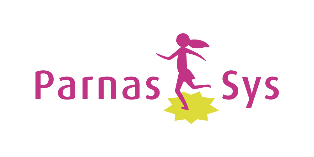 ParnasSysIn ons leerlingvolg- en administratiesysteem ParnasSys wordt de gehele ontwikkeling van onze leerlingen genoteerd en gevolgd. Hier worden de cijfers van toetsen, ziekmeldingen en andere bijzonderheden opgeslagen. Leerkrachten noteren in Parnassys ook verslagen van gespreken met leerlingen, ouders, externen en eventuele gebeurtenissen die van belang zijn. Ieder kind heeft zo gedurende zijn/haar loopbaan op school een digitaal dossier waarin alles over de ontwikkeling terug te vinden is. Voor ouders is via de ouderportaal terug te zien welke resultaten het kind behaald heeft en hoe vaak hij/zij absent is geweest. Voor activatie van het ouderportaal kunnen ouders zich tot de directie wenden.Smileys 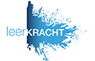 Als school zijn wij in schooljaar 2016-2017 gestart met het traject LeerKRACHT waarbij we het onderwijs voor alle leerlingen op school willen verbeteren. In een cultuur van 'elke dag samen een beetje beter' werken leraren samen aan geweldig onderwijs, ondersteund door een schoolleider met ambitie. Eén onderdeel van deze aanpak is het starten van een vergadering/bijeenkomst met smileys om te kijken hoe de stemming is. In groep 1 t/m 8 starten we de ochtend en middag ook met het peilen van de stemming door middel van smileys. Op ieder whiteboard in de klas hangen drie smileys: een vrolijke, een neutrale en een verdrietige. Iedere leerling mag aangeven hoe hij/zij zich bij binnenkomst voelt, het aantal kinderen wordt onder de smiley geschreven en de leerkracht geeft kinderen gelegenheid hun gevoel toe te lichten. Het peilen van de stemming geeft leerkrachten inzicht in de gevoelens van kinderen en biedt kinderen de kans om zich voor het beginnen van het dagdeel uit te spreken over gevoelens waar zij eventueel nog mee rondlopen. Kinderen komen soms binnen met situaties die thuis, buiten of bij de overblijf gespeeld hebben en wanneer zij dit kunnen uiten bij aankomst op school, voelen zij zich gehoord en gezien door de leerkracht. Wanneer een leerling regelmatig een rode smiley heeft, noteert de leerkracht dit in ParnasSys.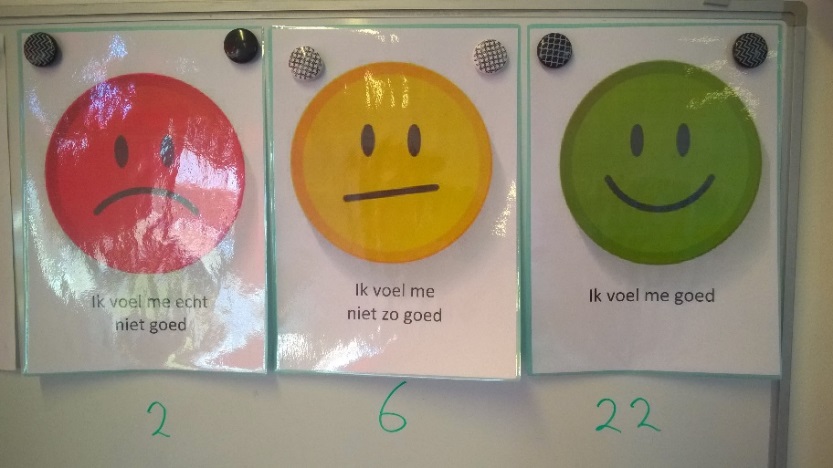 Klimaatschaal & SIGA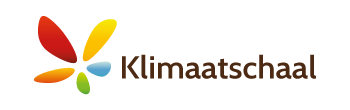 De sfeer en orde in de klassen en de mate waarin kinderen zich veilig en gezien voelen door de leerkracht wordt in de groepen 5 t/m 8 twee keer per jaar gemeten met De Klimaatschaal. De kinderen vullen op de computer een vragenlijst in die bestaat uit twee delen: een vragenlijst over de sfeer en pestsignalen in de klas en een specifieke vragenlijst over de leerkracht(en) waarvan zij les krijgen. De leerkrachten van groep 1 t/m 8 vullen ook de Klimaatschaal in waarmee ze hun eigen beeld op de sfeer en orde in de klas in kaart brengen.De kinderen van groep 5 t/m 8 vullen na de Klimaatschaal ook de SIGA in, de signaleringlijst gedragsproblemen. De leerkrachten van groep 1 t/m 8 vullen dit voor iedere leerling in. De SIGA-leerkracht is een geautomatiseerde screeningslijst die uitgaat van waarneembaar gedrag waarmee het voor leraren mogelijk is om vrij snel en overzichtelijk aanwezige sociaal-emotionele problematiek van leerlingen te signaleren en in kaart te brengen. Elke leerling wordt door de leraar beoordeeld op zes gedragsaspecten:Teruggetrokken gedrag (internaliserend)Negatief zelfbeeld (internaliserend)Faalangst in het omgaan met taken (leerdimensie)Impulsief gedrag (externaliserend)Oppositioneel gedrag (externaliserend)Motivatie voor leren (leerdimensie)Voor meer informatie kunt u kijken op https://www.klimaatschaal.nl/. GroepsbesprekingenHet zorgteam, bestaande uit twee Intern Begeleiders, een gedragsspecialist en de directie heeft minimaal één keer per twee weken overleg over de leerlingenzorg. Tijdens deze bespreking wordt per groep doorgesproken of er specifieke zorg is over de groep of individuele leerlingen. Afhankelijk van de zorg die bestaat, wordt bepaald of de Intern Begeleider of de gedragsspecialist wordt ingezet of beide en of er daarnaast andere begeleiding nodig is. Daarnaast heeft de gedragsdeskundige twee keer per jaar een groepsbespreking over het pedagogisch klimaat waarbij de uitkomsten van de Klimaatschaal en SIGSA besproken worden. Tussentijds wordt door middel van observaties en klassenbezoeken door IB en de gedragsspecialist zicht gehouden op de sociaal-emotionele ontwikkeling van de kinderen en het pedagogisch klimaat in de groepen.Op de Paus Johannes worden de volgende taken binnen het zorgteam vervuld:Ilona van der Leist		Intern begeleider groep 1 t/m 3Mariëlle van der Ende		Intern begeleider groep 4 t/m 8didactische coach	Annemieke Nöllen		vertrouwenspersoonKelly van Diest			gedragsspecialist groep 1 t/m 8				Aandachtsfunctionaris huiselijk geweld & kindermishandeling2.2 Een schoolbrede methodische aanpakOp de Paus Johannes werken wij aan een positief en veilig schoolklimaat door naast veel zicht te houden op de ontwikkeling van kinderen, ook schoolbreed in te zetten op het vergroten en verbeteren van sociale vaardigheden. Hiervoor gebruiken wij een methodische aanpak die bestaat uit de volgende onderdelen.Goed gedaan!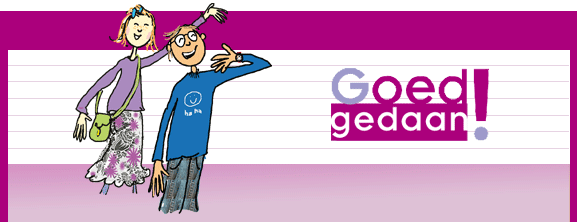 Goed gedaan! is een lesmethode waarmee we de kinderen van groep 1 t/m 8 leren respectvol met elkaar om te gaan. De methode geeft op een eigentijdse en positieve manier uitleg over gevoelens en gedrag. Goed gedaan! gebruikt preventieve aanpakken uit de professionele hulpverlening en hanteert thema’s die ieder jaar terugkomen en aansluiten bij de belevingswereld van kinderen in alle leeftijdsfasen op de basisschool. In de lessen werken de kinderen 8 schooljaren lang aan 12 sociaal-emotionele competenties. Elke competentie heeft zijn eigen leerpad met inzichten en vaardigheden. Bij ieder thema hoort een ouderbrief die de leerkracht per Digiduif naar de ouders verstuurt en hangt er in de klas een ‘Zo doen we dat’ kaart die laat zien waar we op dat moment aan werken. Rots & WaterRots & Water is een psychofysieke training die sinds schooljaar 2016-2017 in alle groepen gegeven wordt. Psychofysiek betekent dat er vanuit sportieve werkvormen allerlei sociale vaardigheden worden aangeleerd. Dit ter voorkoming en vermindering van sociale problemen zoals pesten, meeloopgedrag en (seksueel) grensoverschrijdend gedrag. De sportieve werkvormen worden voortdurend afgewisseld door momenten van zelfreflectie, kringgesprekken en aangevuld met het maken van verwerkingsopdrachten. De lessen vinden plaats in de speelzaal of gymzaal waarbij de kinderen op blote voeten werken. 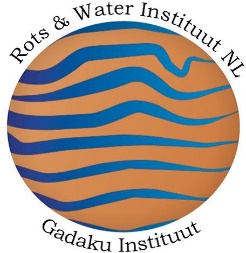 De lessen worden gegeven door een daartoe opgeleide medewerker.2.3 Schoolbrede afsprakenOm een veilige, positieve omgeving voor de kinderen, hun ouders, alle leerkrachten en andere betrokkenen te realiseren, hebben we afspraken die schoolbreed zichtbaar zijn en uitgedragen worden. Zo spreken we met elkaar ‘dezelfde taal’. Om in de school te zorgen voor rust en regelmaat zijn er praktische regels die in alle groepen en alle gebouwen gelden. Daarnaast hebben we met elkaar drie hoofdafspraken gemaakt die uitdragen waar we voor staan als school.1. Alle kinderen zijn sterren. We zorgen samen dat iedereen straalt.2. We behandelen de ander zoals we zelf behandeld willen worden.3. We vertrouwen elkaar en doen wat we afspreken.KlassenregelsAan het begin van het schooljaar stelt iedere klas samen met de leerkracht een aantal klassenregels op. Deze regels zijn afgeleid van de drie hoofdafspraken die we op school hebben. De regels hangen zichtbaar in de klas.Tot slot zijn specifieke afspraken m.b.t. de aanpak van pestgedrag, omgang met ongewenst gedrag, discriminatie, meldcode huiselijk geweld en ongewenst seksueel gedrag opgenomen in de protocollen die u in onderstaande paragraaf vindt. 2.4 Protocollen2.4.1 Respectprotocol	Wanneer kinderen elkaar respecteren, is de kans op pestgedrag klein. Daarom spreken wij niet meer van een pestprotocol, maar van een respectprotocol. Respect heeft niet alleen betrekking op het omgaan met elkaar, maar ook met de omgeving. Door op een respectvolle manier met elkaar om te gaan, werken we iedere dag aan een veilige en gezellige school.Wat verstaan we onder respect?Respect is een breed en vaag begrensd begrip. Op de Paus Johannes verstaan wij onder respect: ‘Het op een goede manier omgaan met de mensen, dieren en dingen om je heen’. De goede manier kan in iedere cultuur en ieder gezin iets anders betekenen. Daarom leggen wij hieronder uit welke verwachtingen wij hebben en wat u van ons mag verwachten.Wat kunt u van ons verwachten?- Wij zijn het goede voorbeeld als het gaat om respect voor elkaar en onze omgeving.- Wij spreken de kinderen en ouders op rustige en onbevooroordeelde wijze aan.- Wij luisteren naar het verhaal van de kinderen en hun ouders.- Wij spreken niet met andere leerlingen/ouders over medeleerlingen/ouders van medeleerlingen. - Wij spreken kinderen, ouders en leerkrachten aan wanneer zij zich niet aan de afspraken houden.- Wij voeren een actief beleid ter voorkoming van pesten en buitensluiten.- Wij handelen volgens het stappenplan ‘Wat verwachten wij van het kind?- Hij/zij spreekt leerkrachten en andere volwassenen op een beleefde wijze aan.- Hij/zij spreekt medeleerlingen op school aan bij de voornaam.- Hij/zij gaat voorzichtig om met materiaal van de school en andere kinderen.- Hij/zij accepteert verschillen tussen de kinderen en sluit niemand buiten.- Hij/zij meldt (vermoedens van) pestgedrag bij de leerkracht of directie.Wat verwachten wij van u?- U bent het goede voorbeeld als het gaat om respect voor elkaar en onze omgeving. - Dat u (vermoedens van) pestgedrag bij de leerkracht meldt.2.4.2 Protocol ongewenst gedragBij een positief en veilig schoolklimaat hoort vooral het formuleren van gewenst gedrag en het benadrukken wat goed gaat en waar we al in stralen. Toch moet er ook aandacht zijn voor dat wat (nog) niet goed gaat. Bij ongewenst gedrag is het belangrijk dat we weten wat de gevolgen zijn en hoe we met elkaar kunnen voorkomen dat dit in de toekomst nog eens gebeurt. Wat verstaan we onder ongewenst gedrag?Onder ongewenst gedrag verstaan we gedrag dat de veiligheid, orde en doorgang van de dagelijkse gang van zaken in de klas en/of op school verstoort. Dit gedrag kan in zwaarte variëren, ongewenst gedrag is daarom verdeeld in vijf categorieën, Bij iedere categorie behoren specifieke acties. Deze vindt u op de volgende pagina.Wat kunt u van ons verwachten?- Wij sturen aan op gewenst gedrag door de schoolafspraken na te leven.- Wij onderhouden nauw contact met u als ouder over eventueel ongewenst gedrag.- Wij spreken vooral over gedrag dat we wél willen zien in plaats van ‘je mag niet…’- Wij voeren een actief anti-pestbeleid op school- Wij voeren consequent de acties uit die horen bij iedere vorm van ongewenst gedrag die u terugleest in het schema op de volgende pagina.Wat verwachten wij van het kind?- Hij/zij conformeert zich aan de schoolbrede afspraken en aan de klassenafspraken die aan het begin van het jaar opgesteld worden.- Hij/zij meldt het bij de leerkracht wanneer hij/zij ervaart dat afspraken niet na worden geleefd door kinderen, leerkrachten en/of ouders.Wat verwachten wij van u?- U conformeert u aan de schoolbrede afspraken, acties bij ongewenst gedrag en aan de klassenafspraken die aan het begin van het schooljaar opgesteld worden.- U meldt het bij de leerkracht wanneer u of uw kind ervaart dat afspraken niet na worden geleefd door kinderen, leerkrachten en/of ouders.- U bent als ouder actief betrokken bij en een voorbeeld in het stimuleren van gewenst gedrag van uw kind.- U bent als ouder actief betrokken wanneer wij na ongewenst gedrag op zoek gaan naar een oplossing om dit in de toekomst te voorkomen.Categorieën ongewenst gedrag & bijbehorende acties2.4.3 Protocol discriminatieWe leven in een multiculturele samenleving. Dit houdt in dat verschillende groepen uit onze samenleving hun eigen cultuur hebben. De schoolbevolking is een afspiegeling hiervan en dit wordt binnen ons onderwijs als een verrijking ervaren. Het vraagt extra inzet om te zoeken naar onze overeenkomst en onze verschillen te waarderen om zo tot een fijn klimaat voor iedereen te komen.Wat verstaan we onder discriminatie?Discriminatie is het ongelijk behandelen of uitsluiten van mensen op basis van (persoonlijke) kenmerken zoals huidskleur, levensovertuiging, seksuele voorkeur, volksgewoonten zoals kleding en voedsel, op grond van ziekten enzovoorts. Wat kunt u van ons verwachten?- Wij behandelen iedereen als gelijkwaardig.- Wij dragen er zorg voor dat er in de school geen discriminerende teksten en/of afbeeldingen voorkomen op posters, in boeken, in schriftelijke communicatie e.d.- Wij zien erop toe dat leerlingen en ouders ten opzichte van medeleerlingen en hun ouders geen discriminerende houding aannemen in taal en gedrag. - Wij nemen zichtbaar afstand van discriminerend gedrag door de persoon die discriminerend handelt aan te spreken op het gedrag en directie hiervan op de hoogte te stellen.- Bij discriminatie door leerlingen, ouders/verzorgers, leerkrachten en stagiaires vindt er een gesprek met de directie plaats. Bij herhaaldelijk overtreden van de gedragsregels wordt melding gedaan bij het bestuur, dat vervolgens bepaalt of en zo ja welke disciplinaire maatregelen er worden genomen. Wat verwachten wij van het kind?- Een respectvolle houding tegenover medeleerlingen, ouders en leerkrachten en medewerkers op school, ongeacht diens cultuur, levensbeschouwing, geaardheid of uiterlijk.- Dat hij/zij bij het waarnemen en/of ervaren van discriminatie melding doet bij de leerkracht of vertrouwenspersoon op school. Wat verwachten wij van u?- Een respectvolle houding tegenover leerlingen, ouders en leerkrachten en medewerkers op school, ongeacht diens cultuur, levensbeschouwing, geaardheid of uiterlijk.- Dat u bij het waarnemen en/of ervaren van discriminatie melding doet bij de leerkracht of vertrouwenspersoon op school.2.4.4 Protocol meldcode huiselijk geweld en kindermishandelingIeder kind heeft recht op een veilig thuis. Bij huiselijk geweld en kindermishandeling wordt al snel aan lichamelijke mishandeling gedacht. Maar er kan ook sprake zijn van psychische mishandeling, verwaarlozing of financiële uitbuiting. Het kan voorkomen bij kinderen, volwassen of ouderen. Huiselijk geweld komt helaas nog vaak voor, op alle leeftijden en in alle culturen. Als school maken wij ons sterk voor een veilig thuis voor alle kinderen en volgen wij de landelijke meldcode.Wat verstaan we onder de Meldcode Huiselijk Geweld en Kindermishandeling?In de Wet meldcode huiselijk geweld en kindermishandeling is vastgelegd dat elke organisatie die werkt met kinderen en volwassenen moet werken met de meldcode. In de meldcode staat wie wanneer welke stappen zet bij een vermoeden van huiselijk geweld of kindermishandeling. Wat kunt u van ons verwachten?Stap 1		In kaart brengen van signalen		Wanneer wij signalen zien die mogelijk duiden op huiselijk geweld en/of kindermishandeling, noteren wij dit in Parnassys.Stap 2		Overleg met een collega en eventueel raadplegen Veilig Thuis.		Signalen worden altijd besproken met het zorgteam (directie & Intern Begeleiders). Eventueel neemt directie contact op met Veilig Thuis voor advies. Veilig Thuis is het advies- en meldpunt huiselijk geweld en kindermishandeling. Dit zijn regionale organisaties waar slachtoffers, daders en omstanders terecht kunnen voor deskundige hulp en advies. De website voor onze regio is http://www.veiligthuisrr.nl/ Stap 3		Gesprek met ouders/verzorgers.		In een gesprek met de ouders/verzorgers van het kind waar wij zorgen over hebben, geven wij aan welke signalen wij waarnemen. Het doel van dit gesprek is aan de ene kant informeren over onze zorgen en aan de andere kant in kaart brengen hoe we als school kunnen helpen. Een mogelijkheid is het inschakelen van Schoolmaatschappelijk Werk of andere instanties, dit altijd in overleg met de ouders.Stap 4		Het wegen van het geweld of de kindermishandeling		Op basis van het gesprek dat we met de ouders/verzorgers gevoerd hebben en de ernst van de signalen besluiten we of het nodig is om een melding te doen bij Veilig Thuis. Wat zijn signalen van huiselijk geweld en kindermishandeling?Mishandeling is soms moeilijk te zien. Er zijn verschillende signalen die je kunnen opvallen. Stil en teruggetrokken gedrag, of juist heel druk gedrag. Schrikken van aanrakingen, vaak verwondingen hebben op onlogische plekken. En daar ongeloofwaardige verklaringen voor geven. Maar ook een onverzorgd uiterlijk, vieze, kapotte kleren en ongewassen haren en lichaam. En tenslotte ouders die schreeuwen tegen hun kind of vaak negatieve dingen zeggen over hun kind. Of een partner die je nooit buiten ziet. Of iemand die angstig, schrikachtig of depressief is. Of mishandeling of verwaarlozing van een huisdier: ook dat kan een teken zijn dat het niet goed gaat in het gezin. (bron: www.vooreenveiligthuis.nl)2.4.5 Protocol voor (een vermoeden van) seksueel misbruik en/of (een vermoeden van) seksuele intimidatie in de basisschool.Wat verstaan we onder seksueel misbruik en seksuele intimidatie?Wij hanteren hier de volgende begripsbepalingena. seksuele intimidatie: ongewenst seksueel getinte aandacht die tot uiting komt in verbaal, fysiek en non-verbaal gedrag. Dit gedrag wordt door degene die het ondergaat, ongeacht sekse en/of seksuele voorkeur, ervaren als ongewenst, of wordt indien het een minderjarige kind betreft, door de ouders, voogden of verzorgers van het kind als ongewenst aangemerkt. Seksueel intimiderend gedrag kan zowel opzettelijk als onopzettelijk zijn;b. zedenmisdrijf: conform de op 28 juli 1999 in de wetswijziging inzake bestrijding van seksueel misbruik en seksuele initimidatie in het onderwijs vastgelegde strafbare vormen van seksuele intimidatie en seksueel misbruik, zoals ontucht, aanranding en verkrachting, gepleegd door een medewerker van een school en/of de kinderopvang jegens een minderjarige leerling/peuter.Wat kunt u van ons verwachten?Wij houden ons aan het door het bestuur vastgestelde protocol bij ongewenst seksueel gedrag. Hiervoor hanteren we de volgende omschrijving:a.	een (vermoeden van) een zedenmisdrijf zoals beschreven in de begripsbepaling;b.	een (vermoeden van) overige situaties met betrekking tot seksuele intimidatie.A.	EEN (VERMOEDEN VAN) OVERIGE SITUATIES MET BETREKKING TOT SEKSUELE INTIMIDATIEEen (vermoeden van) overige situaties met betrekking tot seksuele intimidatie1. Indien sprake is van (een vermoeden van) overige situaties met betrekking tot seksuele intimidatie, niet zijnde een (vermoeden van) een zedenmisdrijf, welke door middel van een klacht of anderszins ter kennis zijn gebracht, wordt hiervan altijd melding gemaakt bij de directeur van de school/kinderopvang en/of de bovenschools manager en/of het College van Bestuur.2. Indien de melding is gedaan bij de directeur en/of de bovenschools manager, is de directeur c.q. de bovenschools manager te allen tijde verplicht het College van Bestuur hierover te informeren.3. De bovenschools manager overlegt met het College van Bestuur over de te volgen procedure.4. Indien sprake is van een klacht kan het College van Bestuur in overleg met de bovenschools manager bepalen dat de werkwijze zoals vastgelegd in de algemene klachtenregeling voor de basisscholen of de kinderopvang wordt uitgebreid met  nadere bepalingen, welke naar de mening van het College van Bestuur noodzakelijk zijn om in de specifieke situatie toe te passen. Daarbij valt o.a. te denken aan een onderzoek door een daartoe gespecialiseerde instantie/organisatie c.q. een gespecialiseerd persoon. 5. Tevens kan het College van Bestuur bepalen of de bovenschools manager of zij zelf de klacht conform de klachtenregeling behandelt.6. Indien geen sprake is van een klacht kan het College van Bestuur bepalen om de ter kennis gebrachte situatie, met inachtneming van het in lid 3 en 4 bepaalde, te behandelen als ware het een klacht. 7. De in de leden 3, 4 en 5 genoemde keuzes laten onverlet dat ouders, voogden of verzorgers van leerlingen van de basisscholen van de RVKO altijd het recht behouden om een klacht in te dienen bij de landelijke klachtencommissie. B.	EEN (VERMOEDEN VAN) EEN ZEDENMISDRIJFVertrouwensinspecteurs1. Bij de onderwijsinspectie zijn per sector vertrouwensinspecteurs aangesteld om vragen/klachten over  seksuele intimidatie adequaat af te handelen. Vertrouwensinspecteurs vervullen een klankbordfunctie voor leerlingen en personeelsleden die slachtoffer zijn van seksuele intimidatie of die worden geconfronteerd met seksuele intimidatie jegens andere leerlingen of personeelsleden. Vertrouwensinspecteurs adviseren over te nemen stappen en verlenen bijstand bij het zoeken naar oplossingen. Desgewenst begeleiden zij het indienen van een klacht of het doen van aangifte.2. Tevens adviseren vertrouwensinspecteurs schoolbesturen over de te nemen stappen.3. Vertrouwensinspecteurs zijn volgens de wet tot geheimhouding verplicht van wat hen door leerlingen, ouders of medewerkers van een school is toevertrouwd.Meldplicht1. Indien medewerkers van de scholen of de kinderopvang, op welke manier dan ook, informatie krijgen over een mogelijk geval van een zedenmisdrijf gepleegd door een ten behoeve van de school/kinderopvang met taken belaste personen jegens een minderjarige leerling/peuter, moeten zij het College van Bestuur direct informeren. Hierbij is sprake van een wettelijke meldplicht.2. Onder medewerkers van een school/kinderopvang vallen niet alleen personeelsleden, maar ook personen die buiten dienstverband werkzaamheden verrichten voor de school/kinderopvang, zoals stagiaires, schoonmaakpersoneel, vrijwilligers, uitzendkrachten, etc.3. De meldplicht geldt ook voor contactpersonen en de interne vertrouwenspersoon die binnen hun taakuitoefening informatie krijgen over vermeende zedendelicten. Interne vertrouwenspersonen kunnen zich in dit geval niet op hun geheimhouding beroepen. 4. Meldt een personeelslid de informatie niet dan kan hij worden aangesproken op het verzaken van zijn plichten als werknemer. Dit betekent dat het College van Bestuur disciplinaire maatregelen kan treffen. Ook is het mogelijk dat ouders een schadeclaim indienen tegen dit personeelslid, als door diens zwijgen het seksueel misbruik heeft kunnen voortduren.   5. Een externe vertrouwenspersoon die niet tot het personeel behoort, heeft geen meldplicht bij een (vermoeden van) een zedenmisdrijf. In die situaties dient de externe vertrouwenspersoon een klager wel te wijzen op de mogelijkheid van het doen van aangifte bij politie of justitie. Desgewenst verleent de externe vertrouwenspersoon bijstand bij het doen van aangifte.6. De wettelijke meld- en aangifteplicht is beperkt tot het seksueel misbruik van leerlingen die op het moment van misbruik jonger dan achttien jaar zijn.Aangifteplicht1. Schoolbesturen zijn verplicht contact op te nemen met de vertrouwensinspecteur als het vermoeden bestaat dat een medewerker zich schuldig heeft gemaakt aan een zedenmisdrijf met een minderjarige leerling. 2. Als uit het overleg met de vertrouwensinspecteur blijkt dat er een redelijk vermoeden bestaat van een strafbaar feit, is het College van Bestuur verplicht daarvan aangifte te doen bij politie/justitie. 3. Voorafgaand aan de aangifte stelt het College van Bestuur de ouders van het slachtoffer en de aangeklaagde hiervan op de hoogte.4. Mogelijke bedenkingen van betrokken ouders en medewerkers ontslaat het College van Bestuur niet van de verplichting tot het doen van aangifte. De wet stelt in dit geval het algemeen belang boven dat van een individuele betrokkene. Voorop staat dat een herhaling van seksueel misbruik wordt voorkomen.Vervolgstappen1. Het College van Bestuur dient te handelen in overeenstemming met de wet en volgens de beginselen die in het maatschappelijk verkeer betamelijk worden geacht, namelijk die van behoorlijk bestuur, zorgvuldigheid, redelijkheid en billijkheid. 2. Gezien de lange looptijd van een justitieel onderzoek, kan het College van Bestuur besluiten om parallel aan het justitieel onderzoek zelf een onderzoek in te stellen of de klager adviseren een klacht in te dienen bij de klachtencommissie.3. Wanneer sprake is van een strafbaar feit kan het College van Bestuur, nog voor de uitkomst van het strafproces bekend is, maatregelen jegens de aangeklaagde treffen. Een schoolbestuur heeft hierin een eigen verantwoordelijkheid. 4. Tot disciplinaire maatregelen kan worden overgegaan als zorgvuldig onderzoek, waarbij het principe van hoor en wederhoor is toegepast, tot de overtuiging leidt dat de aangeklaagde zich heeft schuldig gemaakt aan een zedendelict.5. Na het besluit van aangifte moet nog een reeks afwegingen worden gemaakt. De vertrouwenspersoon kan het College van Bestuur daarbij adviseren. Te denken valt o.a. aan:- Wie ondersteunt de klager tijdens het onderzoek? Dat kan een vertrouwenspersoon, de vertrouwensinspecteur of gespecialiseerde hulpverlening zijn.- Wie ondersteunt de aangeklaagde tijdens het onderzoek? Dat kan een vertrouwenspersoon of de juridische afdeling van een onderwijsvakorganisatie c.q. rechtsbijstandsverzekering zijn.- Moeten personeel, ouders en leerlingen worden geïnformeerd? Zo ja, hoe en door wie?Rehabilitatie na valse aantijgingen1. Als na een justitieel onderzoek blijkt dat de klacht op valse gronden is ingediend, kan het College van Bestuur de aangeklaagde een rehabilitatietraject aanbieden. Zo’n traject wordt met de vals beschuldigde samengesteld. Mogelijkheden zijn: een brief aan de ouders, een teamgesprek, een leerlingenbijeenkomst, al dan niet in aanwezigheid van de vals beschuldigde. 2. Het College van Bestuur kan tevens maatregelen nemen jegens de leerling/de ouder/het personeelslid die de valse beschuldiging heeft geuit. Dat kan variëren van de eis dat in het openbaar excuses worden aangeboden tot schorsing of verwijdering. 	OpenbaarheidDeze regeling wordt op elke school/peuterspeelzaal van de RVKO en de SKPR ter inzage gelegd. Tevens is de regeling te vinden op de website van de RVKO.De regeling is vastgesteld op 11 april 2017.2.4.7 Protocol digitale middelen & SOCIALE MEDIAWe leven in een tijd waarin digitale apparatuur (devices) en sociale media niet meer weg te denken zijn. Kinderen komen op jonge leeftijd al in aanraking met tablets, computers en mobiele telefoons en vanaf een zekere leeftijd zijn zij zelf ook actief op sociale media zoals WhatsApp, Snapchat en Instagram. U als ouders en wij als school hebben daar niet altijd zicht op. Om de veiligheid van kinderen in de digitale wereld waarin ze zich meer een meer begeven te waarborgen, is het belangrijk om afspraken met elkaar te maken over gedragsregels op sociale media en digitale middelen.Wat verstaan we onder digitale devices en sociale media?Devices zijn alle elektronische apparatuur die door ICT ondersteund worden zoals tablets, mobiele telefoons, Chromebooks, laptops en desktop pc’s. Wij maken hierin geen onderscheid tussen apparatuur die op school gebruikt wordt of thuis. Sociale media is een verzamelnaam voor online platformen waar de gebruikers zelf de inhoud kunnen plaatsen zonder dat hier een professionele redactie naar kijkt. Bekende voorbeelden waar kinderen gebruik van maken zijn YouTube, Instagram, Facebook, Snapchat en Whatsapp. Wat kunt u van ons verwachten?- Wij zien het als onze verantwoordelijkheid om kinderen te leren de voordelen van sociale media te benutten alsmede de nadelen bespreekbaar te maken.- Wij werken als school actief aan een beleid voor digitale ontwikkeling van kinderen en  het team. Hiervan houden wij u als ouder op de hoogte.- Wij zorgen voor een veilige digitale omgeving wanneer de kinderen op school werken met devices die eigendom zijn van de school. Wij zijn niet verantwoordelijk voor de devices die eigendom zijn van u of uw kind en de uitlatingen die uw kind doet op sociale media.- Wij bespreken met kinderen de gedragsregels en omgangsnormen op sociale media. Wij houden geen zicht op het gedrag van kinderen op sociale media, maar bespreken eventuele signalen die wij zorgelijk vinden wel met de/het betreffende kind(eren), de ouders en/of de klas.Wat verwachten wij van het kind?- Het kind gebruikt een schooldevice onder de eigen inlognaam en gaat er zorgvuldig mee om. - Eigen devices zoals mobiele telefoons zijn enkel op school toegestaan wanneer deze in het gebouw onder schooltijd (tussen 08:30 – 11:45 en 13:00 en 15:15) volledig uitstaan. Laptops, tablet of fotocamera’s mogen niet mee worden genomen naar school.- Het kind maakt op school en op het schoolplein geen beeldmateriaal.- Bij het sturen van berichten en/of plaatsten van materiaal op sociale media draagt het kind de schoolregel ‘Ik behandel een ander zoals ik zelf ook behandeld wil worden’ uit.- Als het kind op sociale media signalen waarneemt van pesten, bedreiging of ander ongewenst gedrag richting een medeleerling, stelt hij/zij de leerkracht en/of directie op de hoogte.Wat verwachten wij van u?- U houdt als ouder zicht op het gedrag van uw kind op sociale media. Het goed om te weten op welke sociale media uw kind actief is. Kinderen in de basisschoolleeftijd zijn onvoldoende in staat om te reflecteren op hun gedrag en gevaar te herkennen in de digitale omgeving. - U houdt een vinger aan de pols bij WhatsAppcontacten, zo kunt u tijdig waarnemen of er sprake is van zorgelijke signalen.- U bespreekt met uw kind de voor- en nadelen van sociale media en moderne devices.Hoofstuk 3		Inzicht in veiligheidsbeleving en risico’s3.1 Monitor Sociale VeiligheidPeriodieke afnameWij monitoren de sociale veiligheid door middel van de Enquête Leerlingtevredenheid van VenstersPO. Deze vragenlijst wordt jaarlijks omstreeks mei onder leerlingen van groep 6 t/m 8 afgenomen en brengt in kaart hoe leerlingen de veiligheid ervaren op school. De uitkomsten van deze enquête worden automatisch doorgezet naar de Inspectie van het Onderwijs. 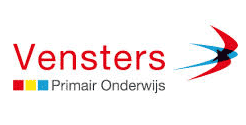 Daarnaast monitoren wij de sociale veiligheid door de afname van de Klimaatschaal in groep 3 t/m 8. Ook dit geeft zicht op de veiligheidsbeleving van de kinderen in de groep. De Klimaatschaal wordt 2x per jaar afgenomen.Verwerking van de uitkomstenOp basis van de uitkomsten stellen wij speerpunten in ons beleid vast. Daarmee wordt dit plan constant geactualiseerd en aangevuld. Tevens worden deze punten meegenomen in het jaarplan. 3.2 RegistratiesysteemIRIS IncidentregistratieOp school werken wij met ParnasSys, een webbased leerling-volgsysteem en leerlingadministratiesysteem in één. Als aanvulling hierop werken wij vanaf januari 2017 met IRIS Incidentenregistratie. Wanneer zich een incident voordoet op school, wordt deze in Parnassys genoteerd en automatisch gekoppeld aan IRIS. Door registratie van incidenten zien we welke incidenten plaatsvinden, maar ook waar ze vaak voorkomen en op welke momenten. Zo krijgen we een helder beeld waar onze focus moet liggen in het vergroten van de sociale veiligheid op school.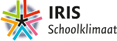 Hoofdstuk 4	Taken en samenwerking4.1 De risico-inventarisatie & -evaluatieOp grond van de Arbeidsomstandighedenwet zijn bedrijven en instellingen verplicht een risico-inventarisatie en evaluatie (RI&E) uit te (laten) voeren. In artikel 5 van de arbeidsomstandighedenwet staat dat elk bedrijf een arbeidsomstandighedenbeleid moet voeren dat gebaseerd is op een inventarisatie en evaluatie van alle gevaren die de arbeid voor de veiligheid, de gezondheid en het welzijn van de werknemers met zich meebrengt. Bij ons op school wordt de RI&E uitgevoerd door Perspectief Groep B.V. Jaarlijks wordt de stand van zaken in kaart gebracht en het plan van aanpak geactualiseerd.4.2 Werkgroep sociale veiligheidIn december 2015 is de werkgroep Sociale Veiligheid in het leven geroepen om in overleg te blijven met alle betrokkenen bij de school: ouders, leerlingen en leerkrachten. In de werkgroep sociale veiligheid zitten in ieder geval altijd 2 leerlingen per klas vanaf groep 3, een maximum van 10 ouders en de directie. Ouders kunnen zich aanmelden via de directie om deel te nemen aan de werkgroep. De bijeenkomsten worden gepland in overleg met de ouders en gehouden op het tijdstip dat de meesten aanwezig kunnen zijn. Er wordt zowel met als zonder leerlingenraad vergaderd, dit is afhankelijk van de inhoud. De notulen van de bijeenkomsten worden op de website geplaatst.4.3 Externe partijenDe Paus Johannes kent een sterk netwerk van externe instanties die een bijdrage leveren aan de Sociale Veiligheid op school en in de wijk. Wijkagent & gemeentelijk toezichthouderWij hebben nauw contact met de wijkagent voor Sterrenkwartier, Akkers-Voorden en Akkers-Dreven. In deze wijken draagt deze zorg voor het leefbaar maken en houden van de buurt. Wanneer er zich spanningen voordoen in deze wijken en wij dit hier in de school terug zien, kunnen wij de wijkagent inschakelen om een bemiddelende rol te spelen. Ook wordt de wijkagent opgeroepen bij overtredingen in categorie 3 en 4 (verwijzing naar gedragsprotocol volgt).Jeugd Ondersteuningsteam (JOT)Het Jeugdondersteuningsteam (JOT) is onderdeel van het Centrum voor Jeugd en Gezin. Hier kunt u terecht voor alle vragen over opgroeien en opvoeden. Nissewaard is verdeeld in een viertal gebieden met ieder een eigen Jeugdondersteuningsteam. In deze teams werken jeugd- en gezinscoaches. Ze bieden u advies en/of hulp. U vindt meer informatie in deze informatiefolder over het JOT.Multidisciplinair wijkoverlegMet enige regelmaat komen verschillende partijen uit de wijk Sterrenkwartier bijeen voor een overleg. Hierbij zijn o.a. de wijkagent, Maasdelta, Flexus Jeugdplein en andere maatschappelijke instanties betrokken. Doel van deze bijeenkomsten is het verbeteren van de onderlinge samenwerking en de leefbaarheid van de wijk optimaliseren.4.4 KlachtenregelingOuders, leerlingen en iedereen die deel uitmaakt van de schoolgemeenschap kunnen klachten indienen. Deze kunnen betrekking hebben op gedragingen en beslissingen van het personeel en directie of het nalaten daarvan en ook op gedragingen van anderen die deel uitmaken van de schoolgemeenschap. 

De klachtenregeling is alleen van toepassing als men met de klacht niet ergens anders terecht kan.
De meeste klachten over de dagelijkse gang van zaken in de school zullen in onderling overleg tussen ouders, leerlingen, personeel en schoolleiding op een juiste wijze worden afgehandeld.
Ook de aangestelde vertrouwenspersoon gaat eerst na of de klager getracht heeft om het probleem op te lossen. Indien dat echter, gelet op de aard van de klacht, niet mogelijk is of indien de afhandeling niet naar tevredenheid heeft plaatsgevonden, kan men een beroep doen op deze klachtenregeling. Deze is te vinden op op de website van de RVKO.Hoofdstuk 5 Bijlagen5.1 Schorsing & verwijderingSchorsenSchorsing is aan de orde wanneer de directie van de school bij ernstig wangedrag van een leerling onmiddellijk moet optreden en er tijd nodig is voor het zoeken naar een oplossing, of indien een leerling herhaaldelijk een schoolregel of een algemeen gangbare regel heeft overtreden. Ernstig wangedrag van een leerling kan bijvoorbeeld zijn diefstal, bedreiging, geweld, mishandeling etc. De leerling misdraagt zich zo, dat sprake is van verstoring van de rust, orde of veiligheid op school.Schorsing geldt altijd voor een beperkte periode, nooit voor onbepaalde tijd. Schorsen mag wettelijk maximaal 1 week.In het algemeen is het raadzaam bij een eerste schorsing het kind 1dag te schorsen, bij een tweede schorsing 3 dagen en bij een derde schorsing 7 dagen. De duur van de schorsing is afhankelijk van de ernst van het wangedrag. Een schorsing voor 7 dagen kan mede inhouden dat schriftelijk aangekondigd wordt dat bij een volgende overtreding van de regels een procedure tot verwijderinggestart zal worden. Procedure voor schorsing:Namens het bevoegd gezag schorst de directeur. Schorsing van leerlingen dient op basis van een voldoende gegronde redenen te geschieden. In het gedragsprotocol staat omschreven welke gedraging tot schorsing kunnen leiden. De directeur kan een leerling voor een periode van ten hoogste één week schorsen.De directeur deelt het besluit tot schorsing schriftelijk aan de ouders mee. In dit besluit wordt vermeld: de reden(en) voor schorsing, de aanvang en tijdsduur van schorsing en eventuele andere genomen maatregelen. Tevens wordt de schorsingsprocedure meegezonden. Van het schriftelijke besluit tot schorsing wordt altijd een kopie gestuurd naar de bovenschools manager.Bij schorsing voor een periode langer dan één dag stuurt de directeur een kopie van het schriftelijke besluit tot schorsing naar de Inspectie van het Onderwijs en de afd. Leerplicht van de gemeente.Schorsing van een leerling vindt in principe pas plaats na overleg met de leerling, de ouders en de groepsleerkracht.De school stelt de leerling in staat, bijvoorbeeld door het opgeven van huiswerk, te voorkomen dat deze een achterstand oploopt.VerwijderingVerwijdering is een maatregel bij zodanig ernstig wangedrag dat de directie van de school c.q. het bevoegd gezag concludeert dat de relatie tussen school en leerling en/of ouders onherstelbaar verstoord is. Uit de jurisprudentie blijkt dat verwijdering ook kan plaatsvinden vanwege wangedrag van ouders van leerlingen. Verwijdering van een leerling is een ordemaatregel die slechts in het uiterste geval genomen wordt. De procedure wordt, samen met de directeur van de school, voorbereid door de bovenschools manager; de uiteindelijke beslissing wordt genomen door het bevoegd gezag i.c. het College van Bestuur (CvB). Procedure voor verwijdering:  De directeur verzoekt de bovenschools manager beargumenteerd een procedure tot verwijderen te starten en maakt daartoe voor de bovenschools manager een schriftelijk rapport op.  De bovenschools manager hoort zo snel mogelijk de directeur, de betrokken leerkracht(en) en, indien noodzakelijk, de intern begeleider.  De bovenschools manager deelt de ouders zo snel mogelijk schriftelijk het voornemen tot verwijdering van de leerling mee. Tevens wordt de verwijderingsprocedure meegezonden. Tegelijkertijd worden ouders uitgenodigd de problematiek met de bovenschools manager te bespreken.  De Inspectie van het Onderwijs en de afd. leerplicht van de gemeente worden van het voornemen in kennis gesteld.  De bovenschoolse manager adviseert het CvB. Het CvB beslist. Indien het CvB afwijkt van het advies van de bovenschools manager en overweegt niet in te gaan op het verzoek tot verwijdering wordt er, alvorens een definitief besluit wordt genomen, eerst overleg gepleegd met de directeur van de school en de bovenschools manager. Een leerling mag niet definitief van school verwijderd worden voordat de directie c.q. het bevoegd gezag er zorg voor heeft gedragen dat een andere school bereid is de leerling toe te laten. Onder andere school kan ook worden verstaan een school voor speciaal (basis) onderwijs.  Het CvB maakt het besluit tot verwijdering, met daarin opgenomen de naam van de school die het kind kan en wil plaatsen, en de mogelijkheid voor ouders om binnen 6 weken tegen het besluit bezwaar te maken, schriftelijk aan de ouders kenbaar.  Ouders worden door de directie van de school uitgenodigd om over het alternatief te praten.  Wanneer ouders tegen de beslissing bezwaar maken, beslist het CvB binnen 4 weken na ontvangst van het bezwaarschrift. Het CvB hoort de ouders, voordat het een beslissing neemt.  De beslissing tot verwijdering wordt kenbaar gemaakt aan de Inspectie van het Onderwijs en de afd. Leerplicht van de gemeente.  Ouders kunnen tegen de beslissing op bezwaar in beroep bij de burgerlijke rechter. Tijdelijke Geschillencommissie Toelating en Verwijdering Ouders kunnen, naast het maken van bezwaar tegen het besluit van het CvB, het besluit tot verwijderen aanhangig maken bij de Tijdelijke Geschillencommissie Toelating en Verwijdering. De commissie zal binnen tien weken uitspraak doen over een geschil dat is voorgelegd. Indien een geschil aanhangig is gemaakt bij de Geschillencommissie Toelating en Verwijdering en de ouders ook bij het bevoegd gezag bezwaar hebben gemaakt tegen de beslissing over de verwijdering, neemt het bevoegd gezag de beslissing op bezwaar niet dan nadat de commissie heeft geoordeeld. De termijn voor het nemen van de beslissing op het bezwaar wordt tijdelijk onderbroken tot de dag waarop de commissie een oordeel heeft uitgebracht.Doelen 2017-2018In iedere klas wordt het klassenklimaat tweejaarlijks gemonitord door middel van de Klimaatschaal.oktober 2017 & maart 2018De school heeft een opgeleide aandachtsfunctionaris huiselijk geweld en kindermishandelingfebruari 2018Door middel van de VensterPO enquête wordt de veiligheidsbeleving op school in kaart gebracht.april 2018De school heeft een mediaprotocol waarin ook de nieuwe privacywetgeving opgenomen is.april 2018CategorieGedragActies1. IncidentenOnder incidenteel ongewenst gedrag verstaan wij:- niet opvolgen van de aanwijzingen van een leerkracht- herhaaldelijk verstoren van de les bijv. door kletsen, niet aan het werk gaan, anderen storen.- onzorgvuldig omgaan met materiaal- vloeken/schelden vanuit opwelling/emotie binnen proporties - onbeleefdheid tegenover leerkracht/andere volwassene- fysiek geweld binnen proporties tegen andere leerling (een duw/schop/klap tijdens een ruzie).Pedagogische maatregelen door de leerkracht om het gedrag van de leerling zodanig te corrigeren dat binnen afzienbare tijd het ongewenste gedrag afneemt dan wel verdwijnt. Voorbeelden zijn:- apart zetten in de klas- werk na schooltijd af laten maken (max. 15 min) of werk mee naar huis geven (ouders informeren)- laten opschrijven van het incident ter reflectie en laten ondertekenen door ouders/verzorgers.- in overleg met directie/IB plaatsen van de leerling buiten de klas met werk dat hij/zij zelfstandig kan maken (niet langer dan 30 min).- in IRIS wordt een incidentmelding gemaakt.2. Aaneenschakeling van incidenten of ernstiger ongewenst leerlinggedrag Onder ernstiger ongewenst gedrag verstaan wij: - herhaling van bij categorie 1 genoemd gedrag- moedwillig kapot maken van materiaal- incidenteel pestgedrag- ongewenst gedrag op sociale media- moedwillig inloggen op andermans digitale omgeving- brutaliteit tegenover leerkracht/andere volwassene- fysiek geweld tegen leerlingen anders dan tijdens een ruzie- schelden/vloeken ofwel met regelmaat ofwel in ernstige mate- stelen door een jonge leerling (t/m groep 3) - discriminatieBij categorie 1 genoemde maatregelen en altijd:- gesprek met leerling en ouders/verzorgers over oorzaak ongewenste gedrag en hoe te komen tot het gewenste gedrag. Gesprek met ouders vindt telefonisch of op school plaats.- afspraken over gewenste gedrag worden door leerling, ouders en leerkracht ondertekend- in IRIS wordt een incidentmelding gemaakt.CategorieGedragActies3. Voortdurende aaneenschakeling van categorie 1 of 2 of ernstiger ongewenst leerlinggedrag & oudergedragOnder ernstiger ongewenst leerlinggedrag verstaan wij:- herhaling van bij categorie 1 en 2 genoemd gedrag- fysiek geweld tegen een leerkracht/volwassene- buitenproportioneel geweld tegen andere leerling- intimidatie en/of bedreiging van een andere leerling/ouder- stelen door oudere leerling (vanaf groep 4) - het bij zich dragen van op school verboden voorwerpen als drank, drugs, rookwaren of vuurwerk.Onder ernstiger ongewenst oudergedrag verstaan wij:- verbaal geweld tegen een leerling/schoolpersoneel/ouder.Bij categorie 1&2 genoemde maatregelen en altijd- gesprek met ouders vindt op school plaats- directie en/of IB zijn zijn aanwezig bij het gesprek.Mogelijke acties n.a.v. het gedrag- verwijdering uit de klas voor bepaalde tijd - uitsluiting van schoolse activiteit (excursie, schoolreis)- vervolggesprek met ouders en directie over inschakelen van hulp- bij ongewenst gedrag door ouders: officiële waarschuwing van directie wordt aangetekend verstuurd. Bovenschools manager van de RVKO wordt ingeschakeld.4. Structureel ongewenst leerlinggedragof ernstiger ongewenst oudergedrag.Onder structureel ongewenst gedrag verstaan wij:- voortduring van onder 1 en 2 genoemd gedrag- herhaling/voortduring van onder 3 genoemde ernstiger ongewenst gedragOnder ernstiger ongewenst oudergedrag verstaan wij:- intimidatie en/of bedreiging van schoolpersoneel, leerling en/of ouderBij categorie 1-3 genoemde maatregelen en altijd:- directie is aanwezig bij het gesprek- ouders zijn verplicht actie te ondernemen om aan gedragsverandering mee te werken.Mogelijke acties n.a.v. het gedrag- verwijdering uit de klas voor onbepaalde tijd- schorsing RVKO + melding leerplicht & inspectie- door RVKO opgelegd tijdelijk school- en/of pleinverbod voor ongewenst gedrag door ouders.- melding/aangifte bij de politie5. Structureel ongewenst niet-beïnvloedbaar leerlinggedrag of herhaling ongewenst oudergedrag- Bij structureel ongewenst niet-beïnvloedbaar gedrag kan de school geen of onvoldoende invloed (meer) uitoefenen. Dit is bij herhaling van bij 3 en 4 genoemde gedragingen.- Wanneer er sprake is van een ernstige overtreding door ouders/verzorgers zoals fysiek geweld gericht tegen leerling/schoolpersoneel/ouder.Altijd- gesprek met directie en bovenschools manager- verwijderingsprocedure RVKO (zie blz - melding leerplicht & inspectie- bij fysiek geweld aangifte bij de politie